ҠАРАР								ПОСТАНОВЛЕНИЕ «24» декабрь 2020 й.                            № 24                      «24» декабря 2020 г.Об утверждении Муниципальной программыкомплексного развития систем транспортной инфраструктуры и дорожного хозяйства на территории муниципального образования СП Ассинский сельсовет на 2021-2031 годыВ соответствии с Федеральным законом от 06 октября 2003 года № 131-ФЗ «Об общих принципах организации местного самоуправления в Российской Федерации»; поручением Президента Российской Федерации от 17 марта 2011 года Пр-701; постановлением Правительства Российской Федерации от 14 июня 2013 года N 502 «Об утверждении требований к программам комплексного развития систем коммунальной инфраструктуры поселений, городских округов», Администрация сельского поселения Ассинский сельсовет муниципального района Белорецкий район Республики БашкортостанПОСТАНОВЛЯЕТ:Утвердить муниципальную программу комплексного развития систем транспортной инфраструктуры и дорожного хозяйства на территории сельского поселения Ассинский сельсовет на 2021-2031 годы.Настоящее постановление вступает в силу со дня его подписания и подлежит опубликованию на официальном сайте администрации сельского поселения Ассинский сельсовет муниципального района Белорецкий район Республики Башкортостан.Контроль за исполнением настоящего постановления оставляю за собой.Глава сельского поселения                                                                 В.Г. ЮсуповПриложениек постановлению администрации сельского поселения Ассинский сельсовет муниципального района Белорецкий районаот «24» 12. 2020 года № 24Муниципальная программа«Комплексное развитие систем транспортной инфраструктуры и дорожного хозяйства на территории муниципального образования СП Ассинский сельсовет на 2021-2031 год»Паспортмуниципальной программы «Комплексное развитие систем транспортной инфраструктуры и дорожного хозяйства на территории муниципального образования СП Ассинский сельсовет на 2021-2031 годы»Характеристика существующего состояния транспортной инфраструктуры Белорецкий район, образованный в 1930 году, расположен в красивейшей части юго-востока Республики Башкортостан, в верховьях реки Белой, он граничит с Челябинской областью и 6-ю районами республики. Район занимает площадь 11 307 кв. км, или 7,9% от общей площади Республики Башкортостан. Его протяженность с севера на юг 130-140 км и с востока на запад 90 – 100 км. Муниципальный район граничит с Челябинской областью и шестью районами Республики Башкортостан: Бурзянским, Гафурийским, Учалинским, Абзелиловским, Архангельским, Ишимбайским. В составе муниципального района 19 сельских поселений, куда входит 99 сельских населенных пунктов, и одно городское поселение – г. Белорецк.Одним из сельских поселений Белорецкого района является сельское поселение Ассинский сельсовет муниципального район Белорецкий район, который расположен в северо-западной части Республики Башкортостан. Сельское поселение образовано в 2004 году. Административный центр Ассинского сельского поселения – с. Ассы, расположен в 115 км от административного центра Белорецкого района. В состав сельского поселения Ассинский сельсовет входит 5 населенных пунктов.Таблица 1. – Изменение численности постоянного населения Ассинский сельсовет (на 1января, человек)Таблица 2. – Основные предприятия, учреждения, расположенные на территории сельского поселенияТаблица 3. - Объекты социальной сферыОбщая площадь земель сельского поселения – 80200 га, в том числе площадь застроенных земель – 370,63 га.Транспортная инфраструктура района характеризуется обширной сетью автомобильных дорог.Сегодня дорожная сеть района – это 1 750,2 км автомобильных дорог общего пользования, из них 546,3 км (31,2%) – дороги регионального и межмуниципального значения, 385 км (22%) – общего пользования местного значения, 235,5 км (13,4%) – дороги городского значения и 583,4 км (33,3%) – дороги сельских населенных пунктов.Рисунок 1. – Структура автомобильных дорог Белорецкого районаНа территории Белорецкого района Республики Башкортостан функционирует железнодорожный, автомобильный транспорт.Территорию муниципального района с северо-запада на юго-восток пересекает железнодорожная магистраль Москва-Казань-Екатеринбург (участок Карламан-Белорецк-Магнитогорск). Линия однопутная, электрифицированная, оснащённая двухсторонней автоблокировкой. Протяжённость в границах Белорецкого района составляет . Железнодорожная инфраструктура на территории муниципального района находится в ведении двух структурных подразделений ОАО «РЖД»: Куйбышевской железной дороги (от западной границы муниципального района и до станции Белорецк включительно) и Южно-Уральской железной дороги (от станции Белорецк в восточном направлении до границы района).Планировочный каркас территории сельского поселения Ассинский сельсовет создают автодорога местного значения Бриш-Бриштамак и автодорога районного значения Ассы-Бриш-Искушта-Мулдакаево с твердым покрытием, соединяющая населенные пункты с административным центром сельского поселения с.Ассы.Таблица 4. – Перечень автомобильных дорог общего пользованияОбщая протяжённость автомобильных дорог общего пользования Белорецкого района составляет , общая протяжённость автомобильных дорог местного значения составляет  (в том числе с твёрдым покрытием – ). Ряд автомобильных дорог в настоящее время находится в непроезжем состоянии, в т.ч. автодорога на Катав-Ивановск от с.Мулдакаево. Наряду с автодорогами общего пользования развита сеть лесовозных дорог на территориях лесничеств. Потребности в пассажирских перевозках на территории муниципального района обеспечивают транспортные предприятия: ГУП «Башавтотранс» РБ, Белорецкое АТП, УПАП-4, а также немногочисленные частные перевозчики (индивидуальные предприниматели). Для обеспечения внутрирайонных (пригородных по отношению к г. Белорецку) и междугородных связей в городе Белорецк имеется автовокзал на 100 мест, в остальных населённых пунктах района автовокзалы и автостанции отсутствуют. Из города Белорецка отправляются рейсы по 17 направлениям, 6 из них междугородних, один транзитный, остальные – пригородные. Основными внешними маршрутами следования автобусов являются Уфа и Магнитогорск. Межобластные автобусные маршруты связывают Белорецк с Екатеринбургом и Челябинском. Пригородная и междугородная автобусная маршрутная сеть развита по территории района неравномерно, больше в восточной части. На территории сельского поселения Ассинский сельсовет движение рейсовых автобусов не осуществляется. Основной вид транспорта в населенных пунктах – автомобильный.По территории сельского поселения проходит железная дорога федерального значения Уфа-Магнитогорск. Ближайшая железнодорожная станция Инзер расположена в  от административного центра сельского поселения. Принадлежность: Башкирское отделение Куйбышевской железной дороги. В с.Ассы имеется остановка железнодорожного транспорта , в с.Бриш, с.Бриштамак – .Прогноз транспортного спроса, изменения объемов и характера передвижения населения и перевозок грузов на территории сельского поселенияВ период реализации программы прогнозируется снижение численности населения, создания комфортных социальных условий для проживания граждан, в том числе молодых семей, в свою очередь будет способствовать восстановлению процессов естественного прироста населения. Население сельсовета по состоянию на 1 января 2020 года составляет 1749 человек. В период реализации Программы транспортная инфраструктура по видам транспорта не несет существенных изменений. Основным видом транспорта остается автомобильным. Транспортная связь с районным, областным и населенными пунктами будет осуществляться общественным транспортом (автобусное сообщение), внутри населенных пунктов личным транспортом и пешеходное сообщение. Основными направлениями развития дорожной сети поселения в период реализации Программы будет являться сохранение протяженности, соответствующим нормативным требованиям, автомобильных дорог общего пользования за счет ремонта и капитального ремонта автомобильных дорог, поддержание автомобильных дорог на уровне соответствующем категории дороги, путем нормативного содержания дорог, повышения качества и безопасности дорожной сети, строительства и реконструкции автомобильных дорог (улиц) в целях приведения их в нормативное состояние. При сохранившейся тенденции к увеличению уровня автомобилизации населения, с учетом прогнозируемого увеличения количества транспортных средств, без изменения пропускной способности дорог, предполагается повышение интенсивности движения по основным направлениям к объектам тяготения. В связи с этим произойдет незначительный рост аварийности.По состоянию на 30 ноября 2020 года на территории Белорецкого района зарегистрировано 91 дорожно-транспортных происшествий (84 дорожно-транспортных происшествий произошло за аналогичный	 период прошлого года)Таблица 5. – Количество пострадавших Тяжесть последствий 14%.Факторами, влияющими на снижение аварийности, станут обеспечение контроля за выполнением мероприятий по обеспечению безопасности дорожного движения. Развитие систем видео-фиксации нарушений правил дорожного движения, развитие целевой системы воспитания и обучения детей безопасному поведению на улицах и дорогах, проведение разъяснительной и предупредительно профилактической работы среди населения по вопросам обеспечения безопасности дорожного движения с использованием СМИ.В 2020 году организовано 21 мероприятие с участием детей (конкурсы, смотры, викторины), проведено 101 беседа в школах и 55 в детских дошкольных общеобразовательных учреждениях. Подготовлено материалов для средств массовой коммуникации: в печати – 28, на телевидении – 42 эфиров (по 2 выхода в неделю). В сети интернет – 317 В период действия Программы, не предполагается изменения центров транспортного тяготения, структуры, маршрутов и объемов грузовых и пассажирских перевозок. Причиной увеличения негативного воздействия на окружающую среду и здоровье населения, станет рост автомобилизации населения в совокупности с ростом его численности в связи с чем, усилится загрязнение атмосферы выбросами в воздух дыма и газообразных загрязняющих веществ и увеличением воздействия шума на здоровье человека.Перечень мероприятий (инвестиционных проектов) по проектированию, строительству, реконструкции объектов транспортной инфраструктурыТаблица 6. – Перечень мероприятий предлагаемого к реализации варианта развития транспортной инфраструктурыТаблица 7. – Целевые индикаторы и показателиОценка объемов и источников финансирования мероприятий (инвестиционных проектов) по проектированию, строительству, реконструкции объектов транспортной инфраструктурыТаблица 8. - Оценка объемов и источников финансирования мероприятий (инвестиционных проектов) по проектированию, строительству, реконструкции объектов транспортной инфраструктуры предлагаемого к реализации варианта развития транспортной инфраструктурыОценка эффективности мероприятий (инвестиционных проектов) по проектированию, строительству, реконструкции объектов транспортной инфраструктуры Для оценки результативности муниципальной программы должны быть
использованы плановые и фактические значения соответствующих целевых
показателей.Индекс результативности муниципальной программы определяется по
формулам: 
I=∑ (Mп х S),где I- индекс результативности муниципальной программы; S - соотношение достигнутых и плановых результатов целевых значений
показателей.Соотношение рассчитывается по формуле: S = Rф / Rп,где Rф - достигнутый результат целевого значения показателя;Rп - плановый результат целевого значения показателя.Мп - весовое значение показателя (вес показателя), характеризующего
муниципальную программу, которое рассчитывается по формуле:Мп = 1/ N,где N - общее число показателей, характеризующих выполнение муниципальной программы.Под эффективностью понимается отношение затрат на достижение
(фактических) нефинансовых результатов реализации муниципальной программы к планируемым затратам муниципальной программы.Эффективность муниципальной программы определяется по индексу
эффективности.Индекс эффективности муниципальной программы определяется по
формуле:Iэ = (Vф х Iр )/ Vп ,где Iэ - индекс эффективности муниципальной программы; Vф - объем фактического совокупного финансирования муниципальной
программы; Iр - индекс результативности муниципальной программы; Vп - объем запланированного совокупного финансирования муниципальной программы.По итогам проведения анализа индекса эффективности дается качественная оценка эффективности реализации муниципальной программы: (I) наименование индикатора - индекс эффективности подпрограмм
(диапазоны значений, характеризующие эффективность муниципальной программы. Значение показателя: I>1,0. Качественная оценка реализации муниципальной программы: эффективная.Значение показателя: 0,8≤ I < 1,0. Качественная оценка реализации муниципальной программы удовлетворительная.Значение показателя: I < 0,8. Качественная оценка реализации муниципальной программы низкоэффективная.Предложения по институциональным преобразованиям, совершенствованию правового и информационного обеспечения деятельности в сфере проектирования, строительства, реконструкции объектов транспортной инфраструктуры на территории сельского поселенияВ рамках реализации настоящей Программы не предполагается проведение институциональных преобразований. Предложения по институциональным преобразованиям, совершенствованию правового и информационного обеспечения деятельности в сфере проектирования, строительства, реконструкции объектов транспортной инфраструктуры на территории сельского поселения разрабатываются в целях обеспечения реализации предлагаемых в составе Программы мероприятий (инвестиционных проектов). Мероприятия Программы при прочих равных условиях пользуются приоритетом при планировании расходов бюджета сельского поселения.Процесс реализации Программы осуществляется путем информирования населения о деятельности Администрации СП Ассинский сельсовет. Ведущая роль в информировании населения отводится Интернет ресурсам, а именно официальный сайт МР Белорецкий район Республики Башкортостан, а так же сайт СП Ассинский сельсовет МР Белорецкий район Республики Башкортостан При информационном сопровождении деятельности органов местного самоуправления, осуществляемом в рамках реализации Программы, подчеркиваются преимущества реализуемых проектов для территории, публичность и открытость проведения конкурсных процедур, учет общественного мнения, освещаются достигнутые результаты реализации проектов и мероприятий, их социальная и экономическая эффективность.БАШКОРТОСТАН РЕСПУБЛИКАҺЫ БЕЛОРЕТ РАЙОНЫ муниципаль районЫНЫң АСЫ АУЫЛ СОВЕТЫ АУЫЛ БИЛәМәһЕ ХАКИМИәТЕ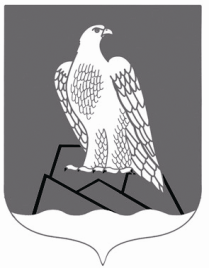 АДМИНИСТРАЦИЯ СЕЛЬСКОГО ПОСЕЛЕНИЯ АССИНСКИЙ СЕЛЬСОВЕТ МУНИПАЛЬНОГО РАЙОНА БЕЛОРЕЦКИЙ РАЙОН РЕСПУБЛИКИ БАШКОРТОСТАННаименование программыКомплексное развитие систем транспортной инфраструктуры и дорожного хозяйства на территории  сельского поселения Ассинский сельсовет муниципального района Белорецкий район Республики Башкортостан на период 2021-2031 годы» (далее – Программа)Основания для разработки программыФедеральный закон от 29 декабря 2014 года №456-ФЗ «О внесении изменений в Градостроительный кодекс Российской Федерации и отдельные законодательные акты, Федеральный закон от 06 октября 2003 года № 131-ФЗ «Об общих принципах организации местного самоуправления в Российской Федерации», Постановления Правительства РФ от 25 декабря 2015 года №1440 «Об утверждении требований к программам комплексного развития транспортной инфраструктуры поселений, городских округов», Устав сельского поселения Ассинский сельсовет муниципального района Белорецкий район Республики Башкортостан, Генеральный план сельского поселения Ассинский сельсовет муниципального района Белорецкий район Республики Башкортостан Наименование заказчика и разработчика программы, их местонахожденияРазработчик: Администрация СП Ассинский сельсовет МР Белорецкий район РБ, РБ, Белорецкий район, с. Ассы, ул. Мубарякова, 25/1 Цели и задачи программыЦели программы:  безопасность, качество и эффективность транспортного обслуживания населения, а также субъектов экономической деятельности, на территории сельского поселения;  доступность объектов транспортной инфраструктуры для населения и субъектов экономической деятельности в соответствии с нормативами градостроительного проектирования; развитие транспортной инфраструктуры в соответствии с потребностями населения в передвижении;  обеспечение условий для управления транспортным спросом; обеспечение условия для пешеходного и велосипедного передвижения населения; обеспечение эффективности функционирования действующей транспортной инфраструктуры.Основной задачей Программы является: Обеспечение сбалансированного перспективного развития транспортной инфраструктуры сельского поселения Ассинский сельсовет МР Белорецкий район Республики Башкортостан в соответствии с потребностями в строительстве, реконструкции объектов транспортной инфраструктуры местного значения.Целевые показатели (индикаторы) программыДоля протяженности автомобильных дорог общего пользования местного значения, не отвечающих нормативным требованиям, в общей протяженности автомобильных дорог общего пользования местного значения;Обеспеченность постоянной круглогодичной связи с сетью автомобильных дорог общего пользования по дорогам с твердым покрытием;Доля протяженности автомобильных дорог общего пользования местного значения, соответствующих нормативным требованиям к транспортно-эксплуатационным показателям;Протяженность пешеходных дорожек;Количество дорожно-транспортных происшествий из-за сопутствующих дорожных условий на сети дорог  федерального регионального и межмуниципального значения;Обеспеченность транспортного обслуживания населения.Укрупненное описание запланированных мероприятий программы1. Мероприятия по развитию транспортной инфраструктуры по видам транспорта: сметные работы, строительный контроль;2. Мероприятия по развитию инфраструктуры для легкового автомобильного транспорта: зимнее содержание дорог сельского поселения;3. Мероприятия по развитию сети дорог поселений: Ямочный ремонт асфальтобетонного покрытия ул. Мубарякова с. Ассы; Отсыпка скальным грунтом и щебнем: улиц с. Бриш, с. Бриштамак, с. Искушта, с.Мулдакаево, с. Ассы;4. Мероприятия по повышению безопасности дорожного движения: установка знаков, нанесение дорожной разметки, установка видеонаблюденияСроки и этапы реализации программыС 2021 по 2031 годы.Этапы:- этап реализации соответствует одному году.Бюджетные ассигнования, предусмотренные в плановом периоде 2021-2031 годов, уточняется при формировании проекта местного бюджета. Объемы и источники финансирования ежегодно уточняются. Все суммы показаны в ценах соответствующего периодаОбъемы и источники финансирования2021г. – 500 тыс. руб.2022г. – 500 тыс. руб.2023г. – 500 тыс. руб.2024г. – 500 тыс. руб.2025г. – 500 тыс. руб.2026г. – 2031 г. – 2 500 тыс. руб.Средства и источники бюджета на 2020-2030 годы уточняется при формировании бюджета на очередной финансовый годОжидаемые результаты реализации программы.1. Повышение качества, эффективности и доступности транспортного обслуживания населения и субъектов экономической деятельности сельского поселения Ассинский сельсовет МР Белорецкий район Республики Башкортостан;2. Обеспечение надежности и безопасности системы транспортной инфраструктуры.2017201820192020Численность населения поселения, человек 1687172117301749Естественный прирост (+)/ убыль (-), человек2635820Миграционный прирост (+)/ убыль (-), человек2513-3460Общий прирост (+)/ убыль (-), человек-1-22-26-40№Наименование учрежденияКоличество сотрудников1.ООО Санаторий «Ассы»2782.ГБУЗ РБ БЦРКБ Ассинская амбулатория8№ п/пНаименование предприятия организацииАдрес, телефонВид деятельности предприятия1.СДК с.Ассыс. Ассы ул. Мубарякова, 25/12.Сельский клуб с.Бришс. Бриш, ул.Молодежная, 28/13.Сельский клуб с.Мулдакаевос. Мулдакаево, ул. Центральная, 574.Библиотека с. Ассыс. Ассы, ул. Мубарякова, 18/35.Библиотека с.Искуштас.Искушта, ул. Больничная, 55а6.Библиотека с.Мулдакаевос.Мулдакаево, ул. Центральная, 577.Музей им. А.Мубаряковас.Ассы, ул. Мубарякова, 18/28.МОБУ СОШ с. Ассыс. Ассы, ул. Школьная, 1Полное среднее образование9.МОБУ ООШ с.Мулдакаевос. Мулдакаево, ул. Центральная, 57Неполное среднее образование10.МОБУ ООШ с.Бриштамакс. Бриштамак, ул. Горная, 10Неполное среднее образование11.МОБУ НОШ с.Бриш, филиал МОБУ ООШ с.Бриштамакс. Бриш, ул. Молодежная, 28/1Начальное образование12.МДОБУ №1 с.Инзер Ассинский филиал с. Ассы, ул. Школьная, 1Дошкольное воспитаниеНаименованиеавтодорогиКате-горияДлина, кмТехнич.состо-яниеИнтенсивн.движенияМостовые переходыв створе дорогиМостовые переходыв створе дорогиМостовые переходыв створе дорогиНаименованиеавтодорогиКате-горияДлина, кмТехнич.состо-яниеИнтенсивн.движенияНаименованиеводотокТехнич.состояниеАвтомобильные дороги межмуниципального значенияАвтомобильные дороги межмуниципального значенияАвтомобильные дороги межмуниципального значенияАвтомобильные дороги межмуниципального значенияАвтомобильные дороги межмуниципального значенияАвтомобильные дороги межмуниципального значенияАвтомобильные дороги межмуниципального значенияАвтомобильные дороги межмуниципального значенияподъезд к с. Ассысанаторно-курортная дрогаIV0,65удовл500мост 0+500р. ЮрмашудовлАссы – Бриш –Искушта - Мулдакаевон/д48,5неуд150мост 27+030мост 28+120мост 42+080р.Кусагазыр.Искуштар.ЛемезаудовлудовлудовлАвтомобильные дороги межмуниципального значенияАвтомобильные дороги межмуниципального значенияАвтомобильные дороги межмуниципального значенияАвтомобильные дороги межмуниципального значенияАвтомобильные дороги межмуниципального значенияАвтомобильные дороги межмуниципального значенияАвтомобильные дороги межмуниципального значенияАвтомобильные дороги межмуниципального значенияПодъезд к с. БриштамакIV7,0неуд50---Бриш-БриштамакIV3,6удовл.50Мост 1+500р. Бришудовл№ПериодРайонПогиблоРанено111 месяцев 2020 годаБелорецкий район 22135211 месяцев 2019 годаБелорецкий район381181.Мероприятия по развитию транспортной инфраструктуры по видам транспортаКомплекс работ по улучшению транспортно-эксплуатационных показателей на следующих территориях:1.Мероприятия по развитию транспортной инфраструктуры по видам транспортаСметные работы1.Мероприятия по развитию транспортной инфраструктуры по видам транспортаСтроительный контроль2.Мероприятия по развитию транспорта общего пользования, созданию транспортно-пересадочных узлов;Не предусматриваются3.Мероприятия по развитию инфраструктуры для легкового автомобильного транспортаЗимнее содержание дорог сельского поселения 4.Мероприятия по развитию сети дорог поселений,Ямочный ремонт асфальтобетонного покрытия ул. Мубарякова с. Ассы; Отсыпка скальным грунтом и щебнем: улиц с. Бриш, с. Бриштамак, с. Искушта, с.Мулдакаево, с.Ассы;5.Мероприятия по повышению безопасности дорожного движения Установка знаков, нанесение дорожной разметки, установка видеонаблюдения2020202120222023202420252026-2030Доля протяженности автомобильных дорог общего пользования местного значения, не отвечающих нормативным требованиям, в общей протяженности автомобильных дорог общего пользования местного значения, % 90858075706530Обеспеченность постоянной круглогодичной связи с сетью автомобильных дорог общего пользования по дорогам с твердым покрытием, %100100100100100100100Доля протяженности автомобильных дорог общего пользования местного значения, соответствующих нормативным требованиям к транспортно-эксплуатационным показателям, %10152025303570Количество дорожно-транспортных происшествий из-за сопутствующих дорожных условий на сети дорог  федерального регионального и межмуниципального значения, ед.3211000Обеспеченность транспортного обслуживания населения, %100100100100100100100№п/пНаименование мероприятияЦели реализации мероприятийИсточники финансирования, тыс. руб.ГодГодГодГодГодГод№п/пНаименование мероприятияЦели реализации мероприятийИсточники финансирования, тыс. руб.202120222023202420252026-2031 г.1Сметные работыСоздание условий для управления транспортным способомРеспубликанский Бюджет0000001Сметные работыСоздание условий для управления транспортным способомБюджет поселения50505050502502Зимнее содержание дорог сельского поселенияСоздание условий для управления транспортным способомРеспубликанский Бюджет0000002Зимнее содержание дорог сельского поселенияСоздание условий для управления транспортным способомБюджет поселения30030030030030015003Отсыпка улиц сел скальным грунтом и щебнемДоступность объектов транспортной инфраструктуры для населения и субъектовэкономической деятельности в соответствии снормативами градостроительного проектированияРеспубликанский Бюджет0000003Отсыпка улиц сел скальным грунтом и щебнемДоступность объектов транспортной инфраструктуры для населения и субъектовэкономической деятельности в соответствии снормативами градостроительного проектированияБюджет поселения1001001001001005004Установка знаков, нанесение дорожной разметки, установка видеонаблюденияСокращение количества дорожно-транспортных происшествий и снижение тяжести ихпоследствийРеспубликанский Бюджет0000004Установка знаков, нанесение дорожной разметки, установка видеонаблюденияСокращение количества дорожно-транспортных происшествий и снижение тяжести ихпоследствийБюджет поселения5050505050250Бюджет Республики БашкортостанБюджет Республики БашкортостанБюджет Республики Башкортостан000000Бюджет поселенияБюджет поселенияБюджет поселения5005005005005002500ВсегоВсегоВсего5005005005005002500